Новый Бор»сиктовмöдчöминсаСöвет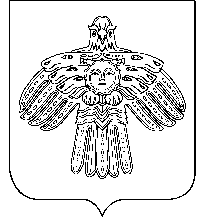 РЕШЕНИЕКЫВКÖРТÖДСоветсельского поселения«Новый Бор»от 25 декабря  2014 года                                                                        № 3-18/6Республика Коми, пст. Новый БорО присвоении Новоборскому парку имени Виталия Николаевича КолобоваВ целях увековечивания памяти  создателя Новоборского паркаСовет сельского поселения «Новый Бор» РЕШИЛ:1. Присвоить Новоборскому парку, расположенному по адресу: Республика Коми, Усть-Цилемский район, пст Новый Бор, ул. Черепанова, д.19а, имя Виталия Николаевича Колобова и впредь именовать его Новоборский парк имени Колобова.2. Решение вступает в силу со дня принятия.Глава сельского поселения«Новый Бор»	                                                                        Г.Г. Идамкин